Zahtjev za upis djeteta u Dječji vrtić „Carić“ za pedagošku godinu 2024./2025.Podnosim zahtjev za upis djeteta u pedagoškoj godini 2024./2025. za (zaokružiti jedan odgovor):    Uz ispunjen i potpisan Zahtjev za upis roditelji su dužni dostaviti:– osnovnu dokumentaciju: popunjen i potpisan Zahtjev za upis djeteta u dječji vrtićpreslika rodnog lista ili izvatka iz matice rođenih  djetetapotvrda o obavljenom sistematskom zdravstvenom pregledu (provjera urednog cijepljenja) ne starije od mjesec dana od dana podnošenja prijave – dokumente kojima se dokazuju činjenice bitne za ostvarivanje prednosti kod upisa:za dijete koje ima prebivalište/boravište na području dječjeg vrtića – presliku potvrde/elektronički zapis o prijavi prebivališta/boravišta djeteta (prebivalište/boravište najmanje 6 mjeseci),za dijete roditelja invalida domovinskog rata - rješenje nadležnog ministarstva o statusu roditelja invalida Domovinskog rata,za dijete samohranog roditelja - potvrda o prijavama u evidenciji izdana od HZMO i smrtni list za preminulog roditelja ili izvadak iz matice umrlih za preminulog roditelja ili potvrda o nestanku drugog roditelja ili drugo rješenje nadležnog tijela kojim se dokazuje da roditelj sam skrbi i uzdržava dijete,za dijete zaposlenog roditelja - potvrda/elektronički zapis o podacima evidentiranim u matičnoj evidenciji HZMO-a (ne stariji od mjesec dana od dana podnošenja prijave: bodovat će se samo onaj radni odnos koji bude evidentiran do 1. travnja tekuće godine, bez obzira na dan izlaska objave upisa djece u dječji vrtić),za dijete čija su oba ili jedan roditelj redovni studenti/učenici - potvrda fakulteta/škole o statusu redovnog studenta/učenika (ne starija od mjesec dana od dana podnošenja prijave),za dijete roditelja koji je osoba s invaliditetom - dokaz o upisu u Hrvatski registar osoba s invaliditetom, te dokaz da isti živi u istom kućanstvu kao i dijete za koje se podnosi zahtjev,za dijete s teškoćama u razvoju  i kroničnim bolestima - rješenje prvostupanjskog tijela vještačenja Hrvatskog zavoda za socijalni rad ili medicinska dokumentacija kojom se potvrđuje postojanje određene poteškoće odnosno potvrda izabranog pedijatra ili obiteljskog liječnika, za dijete čije je roditelj član u Dobrovoljnom vatrogasnom društvu  Novalja - dokaz o aktivnom članstvu, za dijete koje živi samo s jednim roditeljem (jednoroditeljska obitelj) - potvrda/elektronički zapis o podacima evidentiranim u matičnoj evidenciji HZMO-a (ne stariji od mjesec dana od dana podnošenja prijave: bodovat će se samo onaj radni odnos koji bude evidentiran do 1. travnja tekuće godine, bez obzira na dan izlaska objave upisa djece u dječji vrtić), presuda o razvodu braka,za dijete korisnika doplatka za djecu - rješenje ili potvrda/elektronički zapis HZMO-a o pravu na doplatak za tekuću godinu,za dijete uzeto na skrb i uzdržavanje i dijete u udomiteljskoj obitelji - rješenje/potvrda Centra za socijalnu skrb,za dijete iz obitelji s troje i više malodobne djece - rodni listovi ili izvodi iz matične knjige rođenih za svu djecu.Potvrđujem da su podaci navedeni u ovom zahtjevu i priloženoj dokumentaciji točni i potpuni te ovlašćujem vrtić da iste ima pravo obrađivati, čuvati i koristiti u skladu s Uredbom o zaštiti osobnih podataka i drugim važećim propisima, a u svrhu sklapanja i izvršenja ugovora o pružanju usluge predškolskog odgoja i obrazovanja. Podnositelj zahtjeva s punom odgovornošću jamči suglasnost drugog roditelja/skrbnika s upisom djeteta u vrtić.U Novalji, ____________________                                                                                                                                      __________________________                                                                                                  (potpis roditelja/skrbnika)Primljeno:Primljeno:Primljeno:Klasifikacijska oznaka Org.jed.Org.jed.Urudžbeni brojPril.Vrij.Ime i prezime djeteta:Datum i mjesto rođenja:  OIB:Adresa prebivališta:  MAJKAOTACIme i prezime:OIB:Adresa prebivališta:  Stručna sprema:(zaokružiti)NSS  PKV  KV  VKV  SSS  VŠS  VSS  MR DRNSS  PKV  KV  VKV  SSS  VŠS  VSS  MR DRZanimanje:Ustanova zaposlenja:Radno vrijeme:od __________  do___________od __________   do___________Tel./mob:E-mail:OBITELJSKI PODACIOBITELJSKI PODACIBroj djece u vrtiću:Broj djece u obitelji:Samohrani roditelj:      DA                           NE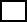 Dijete živi u:     zajednici s oba roditelja             u jednoroditeljskoj obitelji             u udomiteljskoj obiteljiIme i prezime roditelja nakojeg će se upućivati uplatnica:Dječji doplatak      DA                           NEPOSEBNE POTREBEPOSEBNE POTREBEDijete s teškoćama u razvoju:       DA                           NEPriložena liječnička dokumentacija:       DA                           NEOpis teškoće:CIJEPLJENJECIJEPLJENJEDijete redovito cijepljeno:      DA                           NEKontraindikacije za cijepljenje:      DA                           NEJASLICEJASLICEVRTIĆVRTIĆ1.cjelodnevni program (6:30-16:30) za djecu koja do 31.08. nisu navršila 3 godine1.cjelodnevni program (6:30-16:30)2.cjelodnevni program ranog učenja engleskog jezika (6:30-16:30)3.poludnevni program (7:30-13:00)